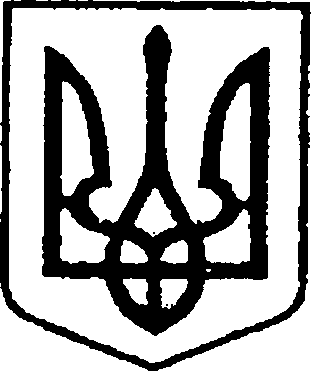 УКРАЇНАЧЕРНІГІВСЬКА ОБЛАСТЬМІСТО НІЖИНМ І С Ь К И Й  Г О Л О В А  Р О З П О Р Я Д Ж Е Н Н Явід 05 вересня 2019 р.		           м. Ніжин		                             №221Про оголошення подяк міського голови 	Відповідно до статей 42, 59 Закону України «Про місцеве самоврядування в Україні», статті 38 Регламенту виконавчого комітету Ніжинської міської ради Чернігівської області VІІ скликання, затвердженого рішенням виконавчого комітету Ніжинської міської ради Чернігівської області VІІ скликання від 11.08.2016 р. №220, розпорядження міського голови від 15.04.2015 р. №47 «Про встановлення заохочувальних відзнак міського голови та затвердження Положення про них»: 1.Оголосити Подяку міського голови з нагоди професійного свята – Дня машинобудівника України:	1.1.Рековцю Олександру Івановичу – токарю-розточувальнику 6 розряду механічного виробництва №712 ДП Науково-виробничий комплекс «Прогрес»;	1.2.Канюку Роману Дмитровичу – інженеру-конструктору 1 категорії окремої конструкторсько-технологічної групи ДП Науково-виробничий комплекс «Прогрес»;1.3.Гордієць Наталії Іванівні – інженеру-технологу 1 категорії складального виробництва №722 ДП Науково-виробничий комплекс «Прогрес»;	1.4.Дудці Михайлу Миколайовичу – токарю 6-го розряду механоскладальної дільниці товариства з обмеженою відповідальністю «Ніжин механізація»;	1.5.Грищенко Тетяні Вікторівні – інженеру з якості товариства                        з обмеженою відповідальністю «Ніжин механізація»;	1.6.Подолянко Світлані Григорівні – провідному інженеру-технологу технічного відділу товариства з обмеженою відповідальністю «Ніжин механізація»;	1.7.Марусечку Михайлу Миколайовичу – начальнику механоскладальної дільниці товариства з обмеженою відповідальністю «Ніжин механізація»;	1.8.Штиволоці Вікторії Миколаївні – стрижневику ручного формування 2-го розряду ливарного цеху товариства з обмеженою відповідальністю «Ніжинський механічний завод»;	1.9.Жизневському Сергію Петровичу – завалювальнику шихти у вагранки та печі 3-го розряду ливарного цеху товариства з обмеженою відповідальністю «Ніжинський механічний завод»;	1.10.Юровицькому Богдану Олександровичу – формувальнику ручного формування, який бере участь у литті металу 2-го розряду ливарного цеху товариства з обмеженою відповідальністю «Ніжинський механічний завод»;	1.11.Яровій Любові Володимирівні – начальнику ЦЗЛ товариства з обмеженою відповідальністю «Ніжинський механічний завод».	Підстави: лист-клопотання директора ДП НВК «Прогрес»             Матюхіна О.А., директора ТОВ «Ніжинський механічний завод» Галати М.В. лист-клопотання директора ТОВ «Ніжин механізація» Хоречка І.М., 2.Відділу юридично-кадрового забезпечення апарату виконавчого комітету Ніжинської міської ради (Лега В. О.) забезпечити оприлюднення цього розпорядження на сайті Ніжинської міської ради протягом п’яти робочих днів з дати прийняття.3.Відділу бухгалтерського обліку апарату виконавчого комітету Ніжинської міської ради (Єфіменко Н.Є.)  забезпечити виконання цього розпорядження  у частині видачі бланків Подяк та рамок.                     4.Контроль за виконанням цього розпорядження залишаю за собою.Міський голова 									А. В. Лінник